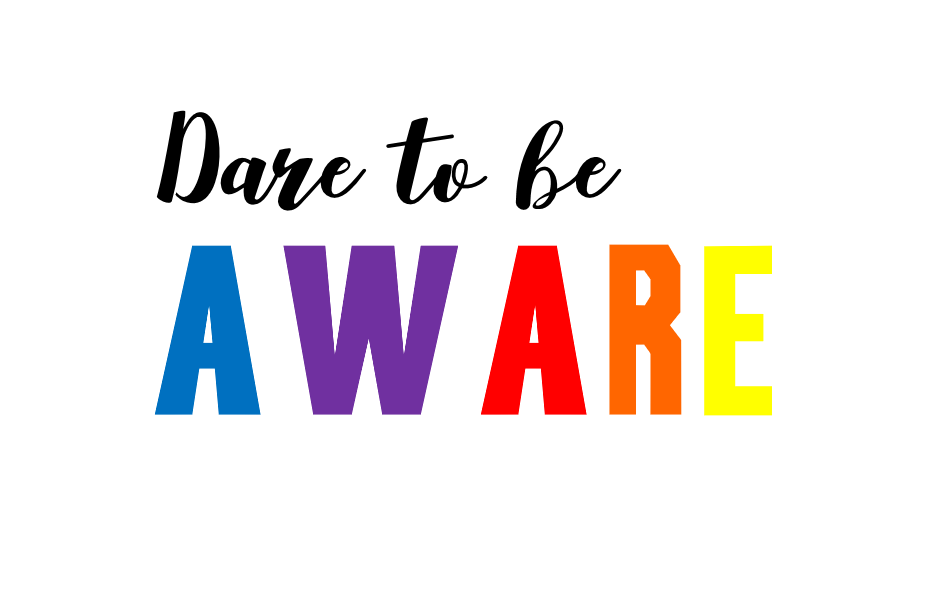 National Outreach Team: Monthly Report FormThis is a sample ONLY! A Google Form link will be sent out each month.Please complete the following form to report your chapter activities, selecting the appropriate awareness day below. This form will need to be completed each month to be eligible for National Outreach Team Awards.Award Criteria:Gold: Participate in 5 Awareness DaysSilver: Participate in 3-4 Awareness DaysBronze: Participate in 2 Awareness DaysIdentify: Place a check next to the Awareness Day/Activities you have participated in._____ "Dare to Be Aware" of Depression (November 15th)_____ "Dare to Be Aware" of Stress (December 13th)_____ "Dare to Be Aware" of Anxiety (January 17th)_____ "Dare to Be Aware" of Eating Disorders (February 16th)_____ "Dare to Be Aware" of Mental Disease (March 14th)Chapter Name:Project Title:Chapter Adviser:Adviser Email/Phone:Provide a brief summary of your project efforts.  Attach a video clip.Attach at least 2 public relations tools. (IE: Photos or Press Releases) What was the focus on your project? How did you spread awareness? What nonprofit organization did you partner with? (Optional) How did this impact your school and/or your community?